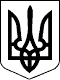 РАХІВСЬКА РАЙОННА ДЕРЖАВНА АДМІНІСТРАЦІЯЗАКАРПАТСЬКОЇ ОБЛАСТІРОЗПОРЯДЖЕННЯ          Відповідно до статей 6 і 39 Закону України „Про місцеві державні адміністрації”, підпункту 1 пункту 24 Порядку провадження органами опіки та піклування діяльності, пов’язаної із захистом прав дитини, затвердженого постановою Кабінету Міністрів України від 24 вересня 2008 р. № 866 ,,Питання діяльності органів опіки та піклування, пов’язаної із захистом прав дитини”(із змінами), з метою надання дитині статусу дитини, позбавленої батьківського піклування:          1. Надати статус дитини, позбавленої батьківського піклування /////////////////////////////////////, ///////////////////////// року народження, мешканці ///////////////////// в зв’язку із позбавленням батьківських прав матері ////////////////////////////// та батька /////////////////////////////////// (рішення Рахівського районного суду від 15.01.2020 року по справі №305/1756/19 провадження по справі 2/305/108/20 про позбавлення батьківських прав).          2. Службі у справах дітей райдержадміністрації (Кокіш О.П.) вжити заходів щодо влаштування дитини, позбавленої батьківського піклування Бучинець Ніколетти Миколаївни, 19 серпня 2009 року народження до сімейних форм виховання.           3. Контроль за виконанням цього розпорядження покласти на першого заступника голови державної адміністрації  Турока В.С.   Голова державної адміністрації                                             Віктор МЕДВІДЬ12.03.2020                                              Рахів                       № 97                                         Про надання  статусу  дитини,             позбавленої батьківського піклування